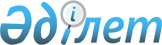 Қазақстан Республикасы Үкіметінің кейбір шешімдерінің күші жойылды деп тану туралыҚазақстан Республикасы Үкіметінің Қаулысы 1999 жылғы 9 тамыз N 1116



      Қазақстан Республикасы Президентінің "Қазақстан Республикасының Дипломатиялық паспорты туралы" 1999 жылғы 20 шілдедегі N 59  
 R990059_ 
 өкімін орындау үшін Қазақстан Республикасының Үкіметі қаулы етеді:



     1. Қосымшаға сәйкес Қазақстан Республикасы Үкіметінің кейбір шешімдерінің күші жойылды деп танылсын.



     2. Осы қаулы  қол қойылған күнінен бастап күшіне енеді.

     Қазақстан Республикасының



        Премьер-Министрі

                                            Қазақстан Республикасы



                                            Үкіметінің 1999 жылғы



                                                 9 тамыздағы 



                                               N 1116 қаулысына



                                                       қосымша

               Қазақстан Республикасы Үкіметінің



               күші жойылған кейбір шешімдерінің



                          тізбесі

      1. "Қазақстан Республикасының Дипломатиялық паспорты туралы ережені бекіту туралы" Қазақстан Республикасы Министрлер Кабинетінің 1993 жылғы 27 қазандағы N 1066 
 P931066_ 
 қаулысы. 



      2. Қазақстан Республикасы Министрлер Кабинетінің "Қазақстан Республикасы Министрлер Кабинетінің 1993 жылғы 27 қазандағы N 1066 қаулысына өзгерістер енгізу туралы" 1994 жылғы 13 желтоқсандағы N 1407 қаулысының 1-тармағы және 1994 жылғы 14 ақпандағы N 182 қаулысы (Қазақстан Республикасының ПҮАЖ-ы, 1994 ж., N 47, 521-құжат). 



      3. "Қазақстан Республикасы Министрлер Кабинетінің 1993 жылғы 27 қазандағы N 1066 қаулысына толықтыру енгізу туралы" Қазақстан Республикасы Үкіметінің 1996 жылғы 5 маусымдағы N 702 
 P960702_ 
  қаулысы.



     4. "Қазақстан Республикасы Үкіметінің кейбір шешімдеріне өзгертулер енгізу және күшін жойған деп тану туралы" Қазақстан Республикасы Үкіметінің 1996 жылғы 20 тамыздағы N 1031 
 P961031_ 
  қаулысымен (Қазақстан Республикасының ПҮАЖ-ы, 1996 ж., N 35, 327-құжат) бекітілген Қазақстан Республикасы Үкіметінің кейбір шешімдеріне енгізілетін өзгерістердің 12-тармағы. 

					© 2012. Қазақстан Республикасы Әділет министрлігінің «Қазақстан Республикасының Заңнама және құқықтық ақпарат институты» ШЖҚ РМК
				